REPUBLIKA HRVATSKA
SREDNJA ŠKOLA „JURE KAŠTELAN „OmišTrg kralja Tomislava 2							 021/861117e-mail:ured@ss-jkastelan-omis.skole.hrKLASA:       602-02/23-10/14                                                                                                                                             URBROJ:     2181-354-01-23-7    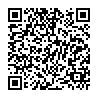 Omiš, 17.studenog 2023.                                                                    Obavijest o izboru ponuditelja za organizaciju                        izvanučioničke nastave br.ponude 05/2023Na sastanku Povjerenstva za provedbu javnog poziva za organizaciju višednevne izvanučioničke nastave – Italija, Karneval u Veneciji, br.ponude 05/2023, utvrđeno je da su na javni poziv pristigle su 4 ponude:1.DESTINATIONS F-TOURS-TRAVEL AGENCY IZ SPLITA2.PERLA- SVJETSKA PUTOVANJA, TURISTIČKA AGENCIJA , IMOTSKI3.ERIDAN, KAŠTEL STARI4.VUCKOVIC TRAVEL COLLECTIONS, SINJPozivate se na  roditeljski sastanak za predstavljanje ponuda koji će se održati dana22.11. 2023. (srijeda) u 18:00 sati u prostorijama škole.  S poštovanjem,                                                                                                        Predsjednica povjerenstva: